1. feladat:  Mit rajzol (16 pont)Mit rajzolnak az alábbi programok?ismétlés 2 [előre 10 jobbra 90 előre 5 balra 90 előre 5 jobbra 90 előre 10 jobbra 90 előre 5]ismétlés 2 [előre 10 jobbra 90 hátra 5 előre 10 jobbra 90 előre 5 balra 90 előre 5 jobbra 90]ismétlés 2 [előre 100 jobbra 90 előre 50 balra 90 előre 50 jobbra 90 hátra 100 jobbra 90 előre 50]ismétlés 2 [ előre 100 jobbra 90 hátra 50 előre 100 jobbra 90 hátra 50 balra 90 előre 50 jobbra 90]2. feladat: Párosítás (14 pont)A következő ábrákat az alábbi eljárás rajzolta. Párosítsd össze a paraméterezést és az ábrákat!tanuld valami4 :n :m :h
 ismétlés :n [ismétlés :m-1 [balra 360/:m előre :h]
              tollatfel balra 360/:m előre :h 
              balra 360/:n előre :h tollatle]
vége1. :n=10 :m=42. :n=6 :m=43. :n=24 :m=44. :n=24 :m=65. :n=5 :m=36. :n=12 :m=47. :n=8 :m=43. feladat: A farkas és a 3 kismalac (20 pont)A farkas meglepte a mezőn a három kismalacot. A kismalacok menekülőre fogták és hazaszaladtak. Rajzold be a malackák által megtett utat. Ha leírásban „E betüt látunk, akkor egy négyzetet haladunk előre. (A malackák kezdetben előre néznek, a papír teteje felé.) Ha a farkas üvölt egyet, akkor a malackák megijednek „M és ugranak kettő négyzetet előre. A leírásban „B vagy „J betű van, akkor a malacka balra vagy jobbra fordul 90 fokkal! 4. feladat:  Mit ír ki (8 pont)Mit ír ki az alábbi pm program, ha :s értéke:A. alma 	B. körte 	C. narancs 	D. szilva tanuld pm :s
 ha üres? :s [eredmény 0]
 ha üres? elsőnélküli :s [eredmény 0]
 ha ( első :s ) = utolsó :s
    [eredmény pm elsőnélküli utolsónélküli :s]
 eredmény 1 + na pm elsőnélküli :s pm utolsónélküli :s
végetanuld na :a :b
 ha :a < :b [eredmény :a]
 eredmény :b
végeElérhető összpontszám: 55 pont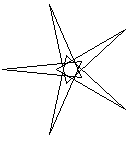 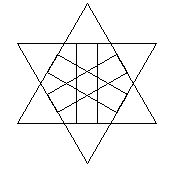 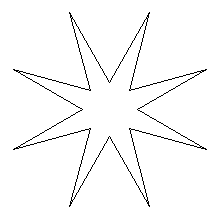 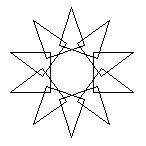 ABBCCD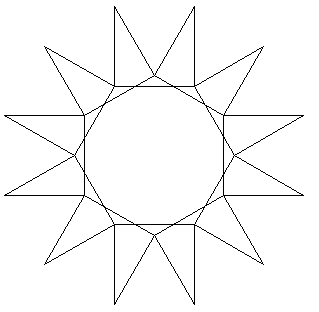 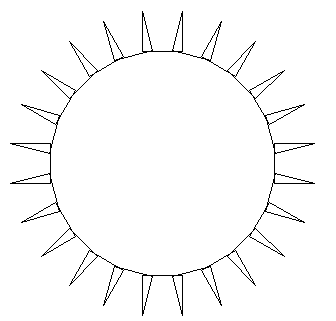 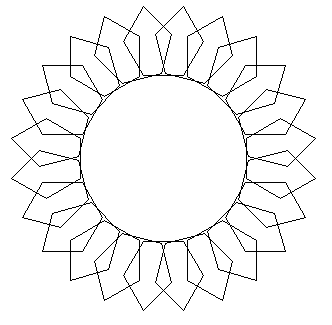 EEFFGG Útvonal:EEJ MMJ EBE JEM BMJ EBE BEJ MBM MJE BEJ EBE JE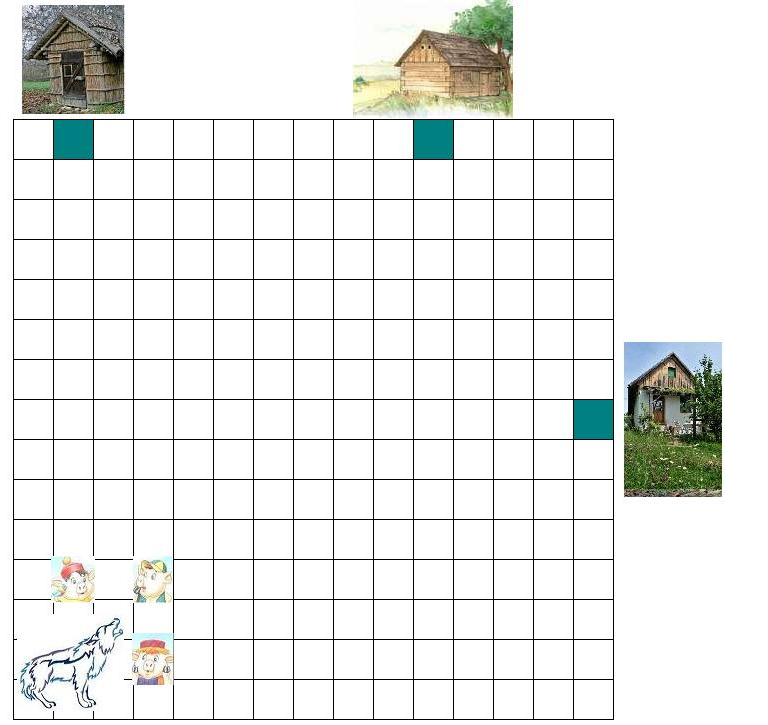 Útvonal:EMB EJM MJE JEB EBM EBM MJE JEB EÚtvonal:JMB EBE JMM EJM BEB EJE JEB MJE BEJ EEB EEJ E